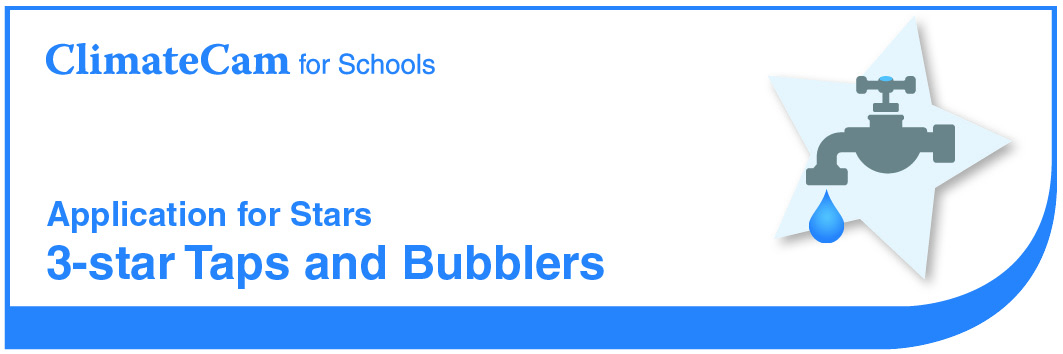       SchoolStar CriteriaSection 1 - Audit of Taps and Bubblers ResultsActivitySavings made for hand washing by installing water efficient tapsTime to wash our hands: 	      minutes Number of students and teachers: 		     Required DataAssume each person washes their hands 3 times a dayInefficient taps have a flow rate of about 16 litres/minute.Efficient taps have a flow rate of less than 8 litres/minute.Water used - inefficient taps 	= 3 washes x number people x 16L x 1 minute x 200 days							=       Litres (A)Water used - efficient taps 	= 3 washes x number people x 8L x 1 minute x 200 days 				=       Litres (B)ResultWater saved by installing water efficient taps is A – B =      LitresSection 2 - Repair of Leaking Taps and Bubblers What procedure exists to identify and report leaking taps or bubblers?      * Insert or attach evidence (e.g. inspection checklist or General Assistant repair logs)Section 3 - All Bubblers and Amenity Block Taps are 3 StarWe confirm that our school has begun upgrading taps and bubblers in student amenity blocks to water efficient (3 Star Rated) models. Information relating to the upgrade is included below. Student Amenity TapsBubblers* Insert or attach photographic evidence Audit of Taps and Bubblers The school has conducted an audit detailing: number of fittings; details of leakages; and savings which could be / have been made by replacing fittings with water efficient models. (Note: this can be undertaken as part of a water audit).Evidence: Results of the audit, including all details above. Repair of Leaking Taps and Bubblers. The school has implemented procedures to report and repair leaking taps and bubblers.Evidence: Copy of procedure and evidence that it is being implemented (e.g. inspection checklist, repair logs). All Bubblers and Student Amenity Block Taps are 3 Star The school has begun replacing bubblers and amenity block taps with 3 star or above and may be spring loaded or push button. The school must also have calculated the savings made by replacing taps and bubblers with water efficient models. Evidence: Photographic evidence A statement detailing the number of taps and bubblers replaced and calculated water savings made. FittingNumberStandard or spring loadedNumber leakingFlow rate of leaks+ (L/min)BubblersStudent amenity block taps (inside and out)  Classroom tapsOutside tapsOther tapsType of fittings:     e.g. Spring loaded / push button No. of fittings replaced:Date of upgrade:Type of fittings:     e.g. Spring loaded / push button No. of fittings replaced:Date of upgrade: